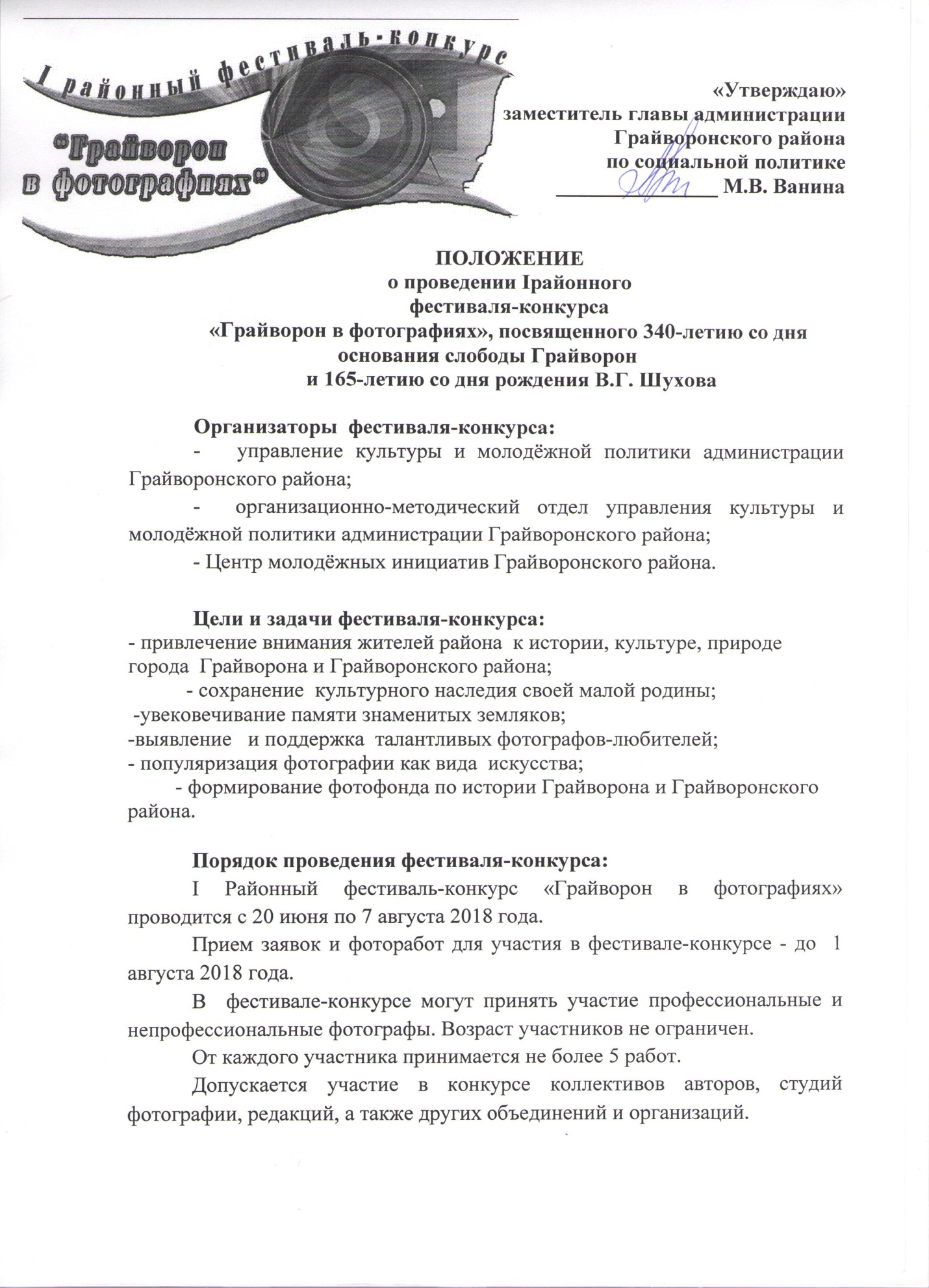 Претенденты, уличенные в плагиате или использовании чужих идей, дисквалифицируются и не допускаются к дальнейшему участию в конкурсе.Участие в фестивале-конкурсе означает согласие автора на последующее некоммерческое использование его работ с указанием имени (никнейма) автора работы.Фотографии, присланные на фестиваль-конкурс, могут быть отклонены от участия  в следующих случаях: -фотографии не соответствуют тематике конкурса; -низкое художественное или техническое качество фотографий;- обработка конкурсных работ любыми графическими редакторами.   Фотографии, присланные на фестиваль-конкурс,  не возвращаются.Тематика фоторабот:- исторические фото из личной коллекции (копии);-фото памятников истории и архитектуры  Грайворона и Грайворонского района;- фотоработы с природными ландшафтами;- фотопортреты на фоне города или сёл района (индивидуальные и групповые);- жизнь района (экономика, культура, спорт, отдых, дети и т.п.).Номинации:- «История в фотографиях»-«Архитектура в фотографиях»- «Природа в фотографиях»- «Фотопортрет»- «Селфи ньюс»- «Фоторепортаж  с события районного значения»Жюри фестиваля:В состав жюри входят ведущие специалисты фотоискусства района и области.Возрастная категория:- детская (от 7 лет до 12 лет);- средняя (от 13 лет до18 лет);- взрослая (от 15лет и старшеОсновные критерии оценки: - соответствие фотографии требованиям и номинациям, указанным в данном Положении;- общее восприятие;- художественный уровень произведения;- оригинальность идеи и содержание работы;- техника и качество исполнения;- максимальная естественность кадра, отсутствие искажающей фотообработки, коллажирования, фотомонтажа и т.д.Требования к оформлению работ:- Фотографии предоставляются в печатном и электронном виде;- Размер конкурсных фоторабот в печатном виде  должен быть А4 (20*30 см):- Формат электронного файла:  .JPG, JPEG,разрешение изображения: 200-300 dpi,размер файла: не более 3 MB; - Работы должны быть без оформления (без рамок, надписей);- В сопроводительном письме необходимо указать название работы, Ф.И.О. автора, домашний адрес, телефон. Для исторического фото необходима краткая  аннотация. НаграждениеПобедители награждаются памятными призами. Награждение победителей проходит на праздновании 340-й годовщины со дня основания Грайворона.Анкеты-заявки и фото предоставляются по адресу: e-mail: omo.graivoron@mail.ruКонтактные телефоны:8 (47-261) 4-43-53, 8(47-261)4-43-57 «ОМО»Анкета-заявка«Грайворон в фотографиях»Район, город, населенный пункт:___________________________________ФИО (полностью) _________________________________________________ __________________________________________________________________Дата рождения ____________________________________________________Место учебы/работы_______________________________________________ _________________________________________________________________Контактный телефон______________________________________________E-mail_____________________________________________________________Номинация________________________________________________________Возрастная категория______________________________________________Творческое задание (комментарии к конкурсной работе) ______________________________________________________________________________________________________________________________________________________________________________________________________Выражаю свое согласие на использование и обработку моих персональных данных в процессе проведения фестиваля-конкурса «Грайворон в фотографиях», а также на возможность использования представленных мною конкурсных фотографий в средствах массовой информации, материалах социальной рекламы. _____________________                                                    ___________________ (дата заполнения анкеты                                                         (подпись)           участника)